BRIEF DI PROGETTAZIONE PER LA PROGETTAZIONE DEL PRODOTTO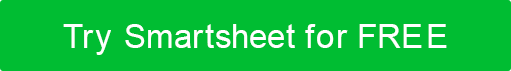 CLIENTECLIENTECLIENTETITOLO DEL PROGETTOTITOLO DEL PROGETTOTITOLO DEL PROGETTONOME CLIENTENOME CLIENTENOME CLIENTEMARCHIOPRODOTTOINFORMAZIONI DI CONTATTOINFORMAZIONI DI CONTATTOINFORMAZIONI DI CONTATTONOME DEL PUNTO DI CONTATTOINDIRIZZO EMAILTELEFONOINDIRIZZO POSTALEPANORAMICA DEL PROGETTO  PANORAMICA DEL PROGETTO  PANORAMICA DEL PROGETTO  SCOPO  perché?SCOPO  perché?SCOPO  perché?OPPORTUNITÀ  impatto finale?OPPORTUNITÀ  impatto finale?OPPORTUNITÀ  impatto finale?OBIETTIVO  a cosa serve il progetto?OBIETTIVO  a cosa serve il progetto?OBIETTIVO  a cosa serve il progetto?TARGETTARGET DI PRODOTTO  che stiamo cercando di raggiungere?BRAND TARGET  a chi si rivolge il brand?REAZIONE DESIDERATA  quali azioni desideri che il tuo mercato intraprenda?ATTEGGIAMENTOTONE  quali tratti stiamo cercando di trasmettere?PERSONALITÀ DEL MARCHIO  Quali caratteristiche definiscono il marchio e informano il prodotto?ANALISI COMPETITIVAREFERENZE  ricerca, ispirazione e stiliIL TAKEAWAY  qual è l'idea chiave da ricordare?Copia preparata da TAG LINE, parole chiave o temaPROTOTIPAZIONE E MARKETINGTEST DI MERCATOLANCIAREPROGRAMMAPANORAMICA DEL PROGRAMMATAPPE / SCADENZE IMPORTANTIBILANCIOIMPORTOPROIEZIONI FINANZIARIE AGGIUNTIVE / NOTEINOLTREincludere eventuali informazioni critiche aggiuntiveDISCONOSCIMENTOTutti gli articoli, i modelli o le informazioni fornite da Smartsheet sul sito Web sono solo di riferimento. Mentre ci sforziamo di mantenere le informazioni aggiornate e corrette, non rilasciamo dichiarazioni o garanzie di alcun tipo, esplicite o implicite, circa la completezza, l'accuratezza, l'affidabilità, l'idoneità o la disponibilità in relazione al sito Web o alle informazioni, agli articoli, ai modelli o alla grafica correlata contenuti nel sito Web. Qualsiasi affidamento che fai su tali informazioni è quindi strettamente a tuo rischio.